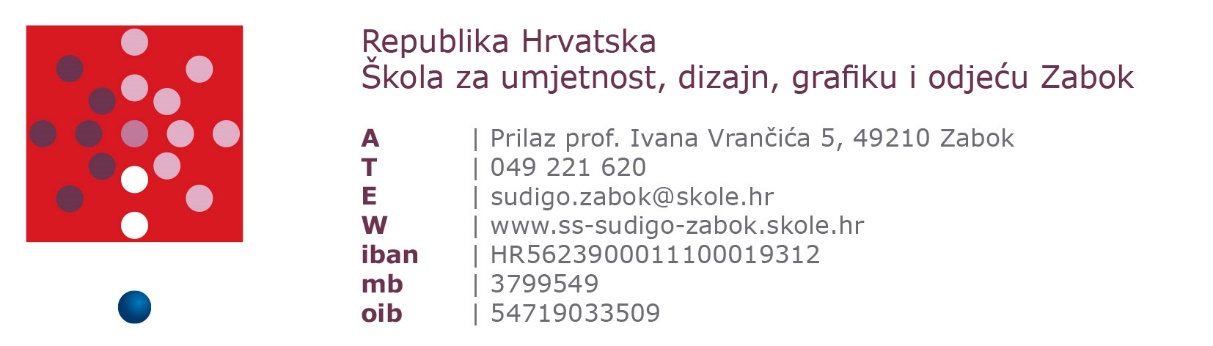 TESTIRANJEPravni izvori za pripremu kandidata U Zaboku, 29. 02. 2024.OPĆI  DIOOPĆI  DIOOPĆI  DIOREDNI BROJNAZIVOBJAVAZakonom o odgoju i obrazovanju u osnovnoj i srednjoj školi»Narodne novine«, broj: 87/08, 86/09, 92/10, 105/10 – ispravak, 90/11, 16/12, 86/12, 94/13, 152/14, 7/17, 68/18, 98/19, 64/20, 151/22, 156/23Zakon o strukovnom obrazovanju»Narodne novine«, broj: 30/09, 24/10, 22/13, 25/18, 69/22Zakon o umjetničkom obrazovanju»Narodne novine«, broj: 130/11POSEBNI  DIOPOSEBNI  DIOPOSEBNI  DIOREDNI BROJNAZIVOBJAVAPravilnik o načinima, postupcima i elementima vrednovanja učenika u osnovnoj i srednjoj školi»Narodne novine«, broj: 112/10Pravilnik o pedagoškoj dokumentaciji i evidenciji te javnim ispravama u školskim ustanovama»Narodne novine«, broj: 47/17, 41/19, 76/19Pravilnik o tjednim obvezama odgojno-obrazovnoga rada u umjetničkoj školi»Narodne novine«, broj: 103/14Pravilnik o normi rada nastavnika u srednjoškolskoj ustanovi»Narodne novine«, broj: 94/10Pravilnik o osnovnoškolskom i srednjoškolskom odgoju i obrazovanju učenika s teškoćama u razvoju»Narodne novine«, broj: 24/15